PLACEMENT OF PULLET CHICKS FOR HATCHERY SUPPLY FLOCKSJanuary 2016OMB No. 0535-0004Approval Expires: 1/31/2016Project Code: 158   QID: 110400SMetaKey: 312 OMB No. 0535-0004Approval Expires: 1/31/2016Project Code: 158   QID: 110400SMetaKey: 312 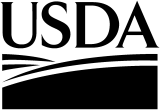 United StatesDepartment ofAgriculture 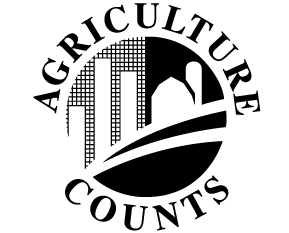 NATIONALAGRICULTURALSTATISTICSSERVICE U. S. Department of AgricultureRm 5030, South Building1400 Independence Ave., S. W.Washington, DC 20250-2000Phone: 1-800-727-9540Fax: 202-690-0675E-mail: NASS@nass.usda.govPlease make corrections to name, address and ZIP Code, if necessary.The information you provide will be used for statistical purposes only. In accordance with the Confidential Information Protection provisions of Title V, Subtitle A, Public Law 107–347 and other applicable Federal laws, your responses will be kept confidential and will not be disclosed in identifiable form to anyone other than employees or agents. By law, every employee and agent has taken an oath and is subject to a jail term, a fine, or both if he or she willfully discloses ANY identifiable information about you or your operation. Response is voluntary.Your cooperation in completing this report will be of value to you and other hatcheries.  This is important because sales of replacement pullets indicate the potential number of pullets available for addition to hatchery supply flocks several months before they actually move to the flocks.  Please fax to the number above or mail your report in the enclosed postage paid envelope.  Thank you.According to the Paperwork Reduction Act of 1995, an agency may not conduct or sponsor, and a person is not required to respond to, a collection of information unless it displays a valid OMB control number. The valid OMB number is 0535-0004.  The time required to complete this information collection is estimated to average 12 minutes per response, including the time for reviewing instructions, searching existing data sources, gathering and maintaining the data needed, and completing and reviewing the collection of information.Instructions:  Please mail no later than the 10th of the month.   Include replacement flocks.  Include all sales.During the month of DecemberBroiler-Type for ExportIncluding CanadaBroiler-Type for ExportIncluding CanadaBroiler-Type forU.S. use onlyBroiler-Type forU.S. use only1.	What was the number of pullet chicks kept and/or sold as replacements in	hatchery supply flocks?. . . . . . . . . . . . . . . . . . . . . . . . . . . . . . . . . . . . . . . . . . 300Chicks310Chicks2.	What was the number of eggs sold for producing pullet chicks for replacement in hatchery supply flocks?  (30 dozen eggs = 1 case). . . . . . . . . . . . . . . . 301Cases311CasesDuring the month of DecemberEgg-Type  forU.S. use onlyEgg-Type  forU.S. use only3.	What was the number of pullet chicks kept for your own flocks and/or sold as replacements in hatchery supply flocks?. . . . . . . . . . . . . . . . . . . . . . . . . . . . . 410Chicks4.	What was the number of eggs sold for producing pullet chicks for replacement in hatchery supply flocks?  (30 dozen eggs = 1 case). . . . . . . . . . . . . . . . 411CasesRespondent Name:  								9911 Phone:  (		)						 9910          MM        DD        YY Date:        __ __    __ __    __ __OFFICE USE ONLYOFFICE USE ONLYOFFICE USE ONLYOFFICE USE ONLYOFFICE USE ONLYOFFICE USE ONLYOFFICE USE ONLYOFFICE USE ONLYOFFICE USE ONLYResponseResponseRespondentRespondentModeModeR UnitEnum.Eval.1-Comp		5-R – Est2-R			6-Inac – Est3-Inac		7-Off Hold – Est4-Office Hold99011-Op/Mgr2-Sp3-Acct/Bkpr4-Partner9-Oth99021-Mail			6-e-mail2-Tel			7-Fax3-Face-to-Face	8-CAPI4-CATI			19-Other5-Web99030921098100